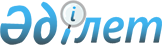 Қазақстан Республикасы Yкiметiнiң 2004 жылғы 31 тамыздағы N 917 қаулысына өзгерiстер мен толықтырулар енгiзу туралыҚазақстан Республикасы Үкіметінің 2005 жылғы 12 сәуірдегі N 332 Қаулысы

      Қазақстан Республикасының Үкiметi  ҚАУЛЫ ЕТЕДI: 

      1. "Қазақстан Республикасының әлеуметтік-экономикалық дамуының 2005 - 2007 жылдарға арналған орта мерзiмдi жоспары туралы" Қазақстан Республикасы Үкiметiнiң 2004 жылғы 31 тамыздағы N 917  қаулысына мынадай өзгерiстер мен толықтырулар енгізiлсiн: 

      көрсетілген қаулымен бекiтiлген Қазақстан Республикасының әлеуметтiк-экономикалық дамуының 2005 - 2007 жылдарға арналған орта мерзiмдi жоспарында: 

      Қазақстан Республикасының әлеуметтік-экономикалық дамуының 2005 - 2007 жылдарға арналған негiзгі бағыттарына (1-бөлiм): 

      "2005 - 2007 жылдарда экономиканың жұмыс iстеу жағдайлары" деген 2-бөлiмде: 

      "Iшкi жағдайлар" деген 2.2-кiшi бөлiмде: 

      төртiншi абзац алып тасталсын; 

      "Елдi дамытудың 2005 - 2007 жылдарға арналған мақсаттары, мiндеттерi және басымдықтары" деген 3-бөлiмде: 

      "2005 - 2007 жылдарға арналған макроэкономикалық көрсеткiштер болжамы" деген 3.1-кiшi бөлiмде: 

      екiншi және төртіншi абзацтар алып тасталсын; 

      жетiншi абзацтағы "21 - 25" деген сандар "30 - 31,5" деген сандармен ауыстырылсын; 

      сегiзiншi және тоғызыншы абзацтар мынадай редакцияда жазылсын: 

      "Инфляция деңгейi 2005 - 2007 жылдары орта есеппен 5 - 7% шегiнде болады; 

      Нақты жалақы 2005 - 2007 жылдары орта есеппен 7,2 %-ды құрайтын озық қарқынмен өсетiн болады деп күтілуде"; 

      "Орта мерзiмдi мiндеттердi шешу саласында" деген 3.3-кiшi бөлiмде: 

      бесiншi абзацтағы "4,1 - 6,5%" деген сандар "5 - 7%" деген сандармен ауыстырылсын; 

      Қазақстан Республикасының әлеуметтiк-экономикалық дамуының 2005 - 2007 жылдарға арналған мемлекеттiк реттеуіштері (2-бөлiм) осы қаулыға 1-қосымшаға сәйкес жаңа редакцияда жазылсын. 

      Қазақстан Республикасының 2005 - 2007 жылдарға арналған әлеуметтiк-экономикалық дамуының негiзгi көрсеткiштерi (3-бөлiм) осы қаулыға 2-қосымшаға сәйкес жаңа редакцияда жазылсын. 

      2005 - 2007 жылдарға арналған қолданыстағы және әзірленетін мемлекеттік және салалық (секторалдық) бағдарламалар бөлiнiсiндегі басымды бюджеттік инвестициялық жобалардың (бағдарламалардың) тiзбесiнде (5-бөлім): 

      1) "2005 - 2007 жылдарға арналған басымды республикалық бюджеттік инвестициялық жобалардың (бағдарламалардың) тiзбесi" деген кестеде: 

      "Қазақстан Республикасында бiлiм берудi дамытудың 2005 - 2010 жылдарға арналған мемлекеттiк бағдарламасы" деген бөлiмде: 

      реттік нөмiрi 3-жолда: 

      5-бағандағы "760000" деген сандар "710084" деген сандармен ауыстырылсын; 

      7-бағандағы "266000" деген сандар "216084" деген сандармен ауыстырылсын; 

      реттiк нөмiрі 5-жолда: 

      7-бағандағы "2000000" деген сандар "1000000" деген сандармен ауыстырылсын; 

      9-бағандағы "996716" деген сандар "1996716" деген сандармен ауыстырылсын; 

      реттiк нөмiрi 8-жолда: 

      4-баған мынадай редакцияда жазылсын: "2005-2007"; 

      7-бағандағы "215000" деген сандар "115000" деген сандармен ауыстырылсын; 

      9-баған мынадай редакцияда жазылсын: "100000"; 

      реттік нөмiрi 9-жолда: 

      4-баған мынадай редакцияда жазылсын: "2005-2007"; 

      7-бағандағы "215000" деген сандар "135000" деген сандармен ауыстырылсын; 

      9-баған мынадай редакцияда жазылсын: "80000"; 

      реттік нөмiрі 10-жолда: 

      4-баған мынадай редакцияда жазылсын: "2005-2007"; 

      7-бағандағы "562497" деген сандар "162497" деген сандармен ауыстырылсын; 

      9-баған мынадай редакцияда жазылсын: "400000"; 

      мынадай мазмұндағы реттік нөмiрi 10-1-жолмен толықтырылсын: 

"10-1  Алматы қаласында Қазақ  БҒМ  2003-  203 976  154 060  49 916 

       тілі мен әдебиетiн           2005 

       тереңдетiп оқытатын 

       республикалық мектеп- 

       интернаттың құрылыстар 

       кешенiн (спорт залы 

       бар бассейн) салу                                         "; 

      "Бағдарлама бойынша жиыны" деген жолда: 

      7-бағандағы "4433109" деген сандар "2855109" деген сандармен ауыстырылсын; 

      9-бағандағы "3495380" деген сандар "5075380" деген сандармен ауыстырылсын; 

      "Қазақстан Республикасының денсаулық сақтауды реформалаудың және дамытудың 2005 - 2010 жылдарға арналған мемлекеттiк бағдарламасы" деген бөлiмде: 

      реттік нөмiрi 14-жолда: 

      7-бағандағы "3000000" деген сандар "2800000" деген сандармен ауыстырылсын; 

      8-бағандағы "3000000" деген сандар "3200000" деген сандармен ауыстырылсын; 

      реттік нөмiрi 15-жолда: 

      7-бағандағы "600000" деген сандар "800000" деген сандармен ауыстырылсын; 

      8-бағандағы "669200" деген сандар "469200" деген сандармен ауыстырылсын; 

      "2003 - 2005 жылдарға арналған мемлекеттiк аграрлық азық-түлiк бағдарламасы" деген бөлiмде: 

      реттiк нөмiрi 50-жолда: 

      7-бағандағы "48190" деген сандар "200270" деген сандармен ауыстырылсын; 

      8-бағандағы "750000" деген сандар "597920" деген сандармен ауыстырылсын; 

      мынадай мазмұндағы реттік нөмiрi 52-1-жолмен толықтырылсын: 

"52-1  Алматы облысы           АШМ  2004-  19169    10300      9169 

       Жамбыл ауданында             2005 

       "Қара жырық" 

       магистральды каналын 

       қайта жаңарту                                            ";       мынадай мазмұндағы реттік нөмiрi 57-1-жолмен толықтырылсын: 

"57-1  Жамбыл облысы Шу        АШМ  2004-  116000   28400      87600 

       ауданы Тасөткел суару        2005 

       алқабының Тасөткел 

       магистральды каналын 

       қайта жаңарту                                            "; 

      мынадай мазмұндағы реттiк нөмiрi 59-1, 59-2, 59-3-жолдармен толықтырылсын: 

"59-1  Қызылорда қаласында     АШМ  2004-   37638   20250      17388 

       ӨMК қайта жаңарту            2005 

59-2   Қызылорда облысы        АШМ  2004-   28984   18140      10844 

       Жалағаш ауданында            2005 

       Айтек жүйесiнiң 

       Айтек, Коммунизм, 

       Бәйбiхан каналдарын 

       қайта жаңарту 

59-3   Қызылорда облысы        АШМ  2004-   63811   28400      35411 

       Жаңақорған ауданында         2005 

       Келiнтөбе жүйесiнiң 

       магистральды каналын 

       қайта жаңарту                                            "; 

      мынадай мазмұндағы реттік нөмiрі 60-1, 60-2-жолдармен толықтырылсын: 

"60-1  Қызылорда облысы        АШМ  2004-   28898   12150      16748 

       Қазалы ауданында             2005 

       Басқара жүйесiнiң 

       магистральды каналын 

       қайта жаңарту 

60-2   Қызылорда облысы        АШМ  2004-  102400   23000      79400 

       Сырдария ауданында           2005 

       сол жағалау 

       магистральды каналын 

       қайта жаңарту                                              "; 

      "Бағдарлама бойынша жиыны" деген жолда: 

      7-бағандағы "4754685" деген сандар "5163025" деген сандармен ауыстырылсын; 

      8-бағандағы "7984085" деген сандар "7832005" деген сандармен ауыстырылсын; 

      "Ауыз cу" салалық бағдарламасы" деген бөлімде: 

      реттiк нөмiрi 83-жолда: 

      4-бағандағы "2003-2006" деген сандар "2003-2005" деген сандармен ауыстырылсын; 

      7-бағандағы "50000" деген сандар "145739" деген сандармен ауыстырылсын; 

      8-бағанда "95739" деген сандар алып тасталсын; 

      реттiк нөмірi 84-жолда: 

      4-бағандағы "2003-2006" деген сандар "2003-2005" деген сандармен ауыстырылсын; 

      5-бағандағы "413276" деген сандар "335339" деген сандармен ауыстырылсын; 

      7-бағандағы "100000" деген сандар "234339" деген сандармен ауыстырылсын; 

      8-бағанда "192276" деген сандар алып тасталсын; 

      реттiк нөмiрi 86-жолда: 

      7-бағандағы "50000" деген сандар "100000" деген сандармен ауыстырылсын; 

      8-бағандағы "300000" деген сандар "250000" деген сандармен ауыстырылсын; 

      "Бағдарлама бойынша жиыны" деген жолда: 

      7-бағандағы "4891976" деген сандар "5172054" деген сандармен ауыстырылсын; 

      8-бағандағы "5141819" деген сандар "4803804" деген сандармен ауыстырылсын; 

      "Бағдарламалардан тыс" деген бөлiмде: 

      peттiк нөмiрi 183-жолда: 

      5-бағандағы "250000" деген сандар "369764" деген сандармен ауыстырылсын; 

      7-бағандағы "250000" деген сандар "369764" деген сандармен ауыстырылсын; 

      мынадай мазмұндағы реттiк нөмiрi 202-1, 202-2, 202-3, 202-4, 202-5-жолдармен толықтырылсын: 

"202-1 Астана қаласында Есiл   ПIБ  2001- 2765200 2310000     455200 

       өзенінің сол                 2005 

       жағалауында Қазақстан 

       Республикасының 

       Парламентi 

       Мәжiлiсiнiң 400 

       орындық бiрлескен 

       мәжіліс залы бар 

       ғимаратын салу 

202-2  Астана қаласында Есiл   ПІБ  2002- 4908224  3893020   1015204 

       өзенінің сол                 2005 

       жағалауында 

       Әкiмшiлiк ғимаратын 

       салу (Қазақстан 

       Республикасының 

       Үкімет үйі) 

202-3  Астана қаласының        ПIБ  2004-  329977   138300    191677 

       Қазақстан                    2005 

       Республикасы 

       Президентiнiң 

       Резиденциясында 

       Үлкен фонтан салу 

202-4  Қазақстан Республикасы  ПIБ  2005  1537861            1537861 

       Президентiнiң 

       Резиденциясын 

       инженерлiк 

       желiлерiмен салу. 

       Көркейту 

202-5  Астана қаласында 90     ПІБ  2003-  226387   165000     61387 

       пәтерлiк жатақхана           2005 

       салу. Сыртқы 

       инженерлiк желiлер 

       және қоса салынған 

       қазандық                                                "; 

      мынадай мазмұндағы реттік нөмiрi 204-1-жолмен толықтырылсын: 

"204-1 Сенат ғимаратын      Парла-  2005   184875             184875 

       салуды аяқтау        менттiң 

                            Шаруашы- 

                            лық  

                            басқармасы                         "; 

      реттiк нөмiрi 205-жолда: 

      5-бағандағы "3926400" деген сандар "3341248" деген сандармен ауыстырылсын; 

      7-бағандағы "1913200" деген сандар "1328048" деген сандармен ауыстырылсын; 

      "Бағдарламалардан тыс жиыны" деген жолда: 

      7-бағандағы "46501931" деген сандар "50067899" деген сандармен ауыстырылсын; 

      "Барлығы" деген жолда: 

      7-бағандағы "188228677" деген сандар "190905363" деген сандармен ауыстырылсын; 

      8-бағандағы "192933872" деген сандар "192443777" деген сандармен ауыстырылсын; 

      9-бағандағы "159236417" деген сандар "160816417" деген сандармен ауыстырылсын; 

      2) "Республикалық бюджеттен дамытуға және кредиттер беруге арналған мақсатты трансферттердiң есебiнен қаржыландырылатын басымды жергілiктi бюджеттiк инвестициялық жобалардың (бағдарламалардың) 2005 - 2007 жылдарға арналған тiзбесi" деген кестеде: 

      "Астананың гүлденуi - Қазақстанның гүлденуi" 2005 жылға дейiнгi кезеңге арналған Астана қаласының әлеуметтiк-экономикалық дамуының мемлекеттiк бағдарламасы" деген бөлiмде: 

      реттiк нөмiрi 369-жолда: 

      5-бағандағы "3020100" деген сандар "8020100" деген сандармен ауыстырылсын; 

      7-бағандағы "1350000" деген сандар "6350000" деген сандармен ауыстырылсын; 

      "Бағдарлама бойынша жиыны" деген жолда: 

      7-бағандағы "25646573" деген сандар "30646573" деген сандармен ауыстырылсын; 

      "Бағдарламадан тыс" деген бөлiмде: 

      реттiк нөмiрi 424-жолда: 

      7-бағандағы "100000" деген сандар "600000" деген сандармен ауыстырылсын; 

      мынадай мазмұндағы реттік нөмiрi 425, 426, 427, 428, 429, 430-жолдармен толықтырылсын: 

"425  Теннис кортын   МАСМ  2005-  1424981        500000   924981 

      caлу                  2006 

426   А. Иманов және  ККM   2005-  1718300        750000   968300 

      Л. Гумилев            2006 

      көшелерi 

      ауданында 

      көлiк айрығын 

      салу 

427   12-көше мен     ККM   2005-  2499806        750000   1749804 

      Гастелло              2006 

      көшесiнiң 

      қиылысында 

      көлiк айрығын 

      салу 

428   "Әуежай -       ККM   2005   500000         500000 

      Қарағанды" 

      трассасының 

      айналма жолын 

      салу (ұзындығы 

      16 км) 

429   Қартайған       ЕХҚМ  2005- 1974618         1500000   474619 

      ардагерлер мен        2006 

      мүгедектер 

      үшін интернат- 

      үйiн салу 

430   Қолданыстағы    ЭМРМ  2005   462000         462000 

      желiлердiң 

      35 және 6 кВ 

      кiре берiстерiн 

      жаңа кiшi 

      станцияға қайта 

      орната отырып, 

      "Алмалы" кешенi 

      аумағының 

      артынан 35/6 кВ 

      жаңа қос 

      трансформация- 

      лық кiшi 

      станция салу                                              "; 

      "Бағдарламалардан тыс жиыны" деген жолда: 

      7-бағандағы "996472" деген сандар "5928472" деген сандармен ауыстырылсын; 

      8-баған "4117705" деген сандармен толықтырылсын; 

      "Барлығы" деген жолда: 

      7-бағандағы "114618591" деген сандар "124580591" деген сандармен ауыстырылсын; 

      8-бағандағы "124916564" деген сандар "129034269" деген сандармен ауыстырылсын; 

      3) "Заңды тұлғалардың жарғылық капиталын қалыптастыруға және ұлғайтуға арналған бюджеттiк инвестициялар" деген кестеде: 

      "2003 - 2005 жылдарға арналған аграрлық азық-түлік мемлекеттік бағдарлама" деген бөлiмде: 

      мынадай мазмұндағы реттiк нөмiрi 5-1-жолмен толықтырылсын: 

"5-1  "Қазагромаркетинг"  АШМ   424700   161 ауылдық ақпараттық- 

      АҚ                                 консультативтiк орталық 

                                         құруға және олардың 

                                         жұмыс істеуiн қамтамасыз 

                                         етуге және 

                                         "Қазагромаркетинг" АҚ-тың 

                                         облыстық өкiлдiктерi 

                                         үшiн негiзгi құралдарды 

                                         сатып алуға;"; 

      "Бағдарлама бойынша жиыны" деген жолда "23360000" деген сандар "23784700" деген сандармен ауыстырылсын; 

      "Қазақстан Республикасының Индустриялық-инновациялық дамуының 2003 - 2015 жылдарға арналған стратегиясы" деген бөлiмде: 

      реттiк нөмiрi 11-жолда 4-бағанда "6116810" деген сандар "9616810" деген сандармен ауыстырылсын; 

      реттiк нөмiрi 13-жолда 4-бағанда "970000" деген сандар "1373887" деген сандармен ауыстырылсын; 

      "Бағдарлама бойынша жиыны" деген жолда "26163456" деген сандар "30067343" деген сандармен ауыстырылсын; 

      "Қазақстан Республикасында шағын кәсіпкерлікті дамытудың және қолдаудың 2003 - 2005 жылдарға арналған мемлекеттiк бағдарламасы" деген бөлiмде: 

      реттiк нөмірі 15-жолда 4-бағандағы "1542500" деген сандар "11542500" деген сандармен ауыстырылсын; 

      "Бағдарлама бойынша жиыны" деген жолда "2542500" деген сандар "12542500" деген сандармен ауыстырылсын; 

      "Бағдарламадан тыс" деген бөлiмде: 

      реттік нөмiрi 24-жолда: 

      4-бағандағы "4500000" деген сандар "5500000" деген сандармен ауыстырылсын; 

      5-баған мынадай редакцияда жазылсын: 

      "Амангелдi топты газ кен орындарын игеруге және Қазақстан Республикасының энергетикалық секторында транзиттік әлеуетті дамытуға"; 

      мынадай мазмұндағы реттiк нөмірі 25, 26, 27, 28-жолдармен толықтырылсын: 

25    "Халықаралық        БҒМ   120000   Бiлім беру және ғылым 

      бағдарламалардың                   саласындағы халықаралық 

      қазақстандық                       бағдарламаларды ұйымдық 

      орталығы" АҚ                       сүйемелдеуге 

26    "Қаржы орталығы"    БҒМ    600000  Екіншi деңгейдегі банктерде 

      АҚ                                 кредиттерге кепiлдiк берудi 

                                         қамтамасыз етуге 

27    Курчатов қаласында  ЭМРМ   273000  Технопарктiң жұмыс iстей 

      "Ядролық                           бастауы үшін заңды тұлға 

      технологиялар паркi"               құруға, жобалау-сметалық 

      технопаркін құру                   құжаттаманы және жобаларды 

                                         әзiрлеуге 

28    "Қазақстан          ОСК     9710   "Сайлау" 

      Республикасы                       автоматтандырылған 

      Орталық сайлау                     ақпараттық жүйесiн 

      комиссиясының                      мемлекеттік басқарудың 

      инженерлiк-                        тиiмдi аппаратын құру 

      техникалық                         мақсатында заңды тұлға 

      орталығы" PMҚК                     құруға және активтердi 

                                         бастапқы сатып алуға"; 

      "Бағдарламалардан тыс жиыны" деген жолда "20090938" деген сандар "22093648" деген сандармен ауыстырылсын; 

      "Барлығы" деген жолда "88296814"деген сандар "104628111" деген сандармен ауыстырылсын. 

      2. Осы қаулы қол қойылған күнінен бастап қолданысқа енгiзiледi.        Қазақстан Республикасының 

      Премьер-Министрі                                              Қазақстан Республикасы 

                                                  Үкiметiнiң 

                                             2005 жылғы 12 сәуірдегі 

                                                N 332 қаулысына 

                                                   1-қосымша                                              Қазақстан Республикасы 

                                                  Үкіметiнiң 

                                            2004 жылғы 31 тамыздағы 

                                               N 917 қаулысымен 

                                                  бекiтiлген          2-БӨЛIМ. ҚАЗАҚСТАН РЕСПУБЛИКАСЫНЫҢ ӘЛЕУМЕТТIК- 

    ЭКОНОМИКАЛЫҚ ДАМУЫНЫҢ 2005 - 2007 ЖЫЛДАРҒА АРНАЛҒАН 

                 МЕМЛЕКЕТТIК РЕТТЕУIШТЕРI                            АСТАНА - 2005       *Базалық зейнетақы төлемi 2005 жылғы 1 шілдеден бастап 

енгізіледi 

      ** шетелдiк жұмыс күшiн тартуға квота болжамы көшiп келген 

еңбекшiлердi ескергенде, Қазақстан Республикасының экономикалық 

белсендi халқы санының 0,28 %-ы ретінде есептеледi 

      ескерту: 

      мемлекеттiк әлеуметтік жәрдемақылар мөлшерi "Қазақстан 

      Республикасында мүгедектiгi бойынша, асыраушысынан айырылу 

      жағдайы бойынша және жасына байланысты берілетiн мемлекеттік 

      әлеуметтік жәрдемақылар туралы" Қазақстан Республикасының 

      1997 жылғы 16 маусымдағы N 126  Заңында айқындалған және айлық 

      есептік көрсеткiштiң еселенуi арқылы есептеледi; 

      Қазақстан Республикасының 2003 жылғы 5 сәуiрдегі N 401 кеден 

       кодексiне сәйкес тауарлар мен қызметтер импортына кедендік 

      тарифтерінiң өзгеруi қажеттілігіне қарай Қазақстан 

      Республикасы Yкiметiнiң қаулыларымен бекiтіледi; 

      өнiмдер (жұмыстар, қызметтер) өндiруге арналған стандарттар 

      "Стандарттау туралы" 1999 жылғы 16 шілдедегі N 433  Заңның 

      10-бабының 7-тармағына сәйкес стандарттау, метрология және 

      сертификаттау жөніндегі уәкілетті орган белгілеген тәртiппен 

      бекітіледi.         Шикiзат тауарларының 2005 - 2007 жылдарға арналған 

                есептiк тұрақты әлемдiк бағалары                                              Қазақстан Республикасы 

                                                  Үкiметiнiң 

                                             2005 жылғы 12 сәуірдегі 

                                                N 332 қаулысына 

                                                   2-қосымша                                              Қазақстан Республикасы 

                                                  Үкіметiнiң 

                                            2004 жылғы 31 тамыздағы 

                                               N 917 қаулысымен 

                                                  бекiтiлген    3-БӨЛIМ. ҚАЗAҚCTAH РЕСПУБЛИКАСЫНЫҢ ӘЛЕУМЕТТIК-ЭКОНОМИКАЛЫҚ 

       ДАМУЫНЫҢ 2005 - 2007 ЖЫЛДАРҒА АРНАЛҒАН МАҢЫЗДЫ 

                   КӨРСЕТКIШТЕРIНIҢ БОЛЖАМЫ                             АСТАНА - 2005 
					© 2012. Қазақстан Республикасы Әділет министрлігінің «Қазақстан Республикасының Заңнама және құқықтық ақпарат институты» ШЖҚ РМК
				Атауы 2004 

жыл 

есеп           Болжам           Болжам           Болжам           Болжам Атауы 2004 

жыл 

есеп 2005 жыл бағалау 2005 жыл бағалау 2006 

жыл 2007 

жыл Атауы 2004 

жыл 

есеп 01. 07 

дейін 01.07 

бастап 2006 

жыл 2007 

жыл Ең төменгі жалақы 

мөлшерi, теңге 6600 7000 9200 9200 9752 Базалық зейнетақы 

төлемiнiң мөлшерi, 

теңге* -       3000       3000 3000 3000 Ең төменгi зейнетақы 

мөлшерi, теңге 5800       6200       6200 6572 6966 Ең төменгi күн көрiс 

деңгейi, теңге 5427       5753       5753 7525 7977 Айлық есептiк 

көрсеткiш, теңге 919       971       971 1029 1091 Жұмыс күшінiң 

импортына квота (Қазақстан 

Республикасының 

шекара маңындағы 

облыстарында 

ауыл шаруашылығы 

жұмыстарында еңбек 

қызметiн жүзеге асыру 

үшiн тартылатын көшiп 

келген еңбекшiлердi 

есепке алғанда), 

%-бен**  0,28      0,28      0,28 0,28 0,28 Тауардың атауы 2004 жылғы 

экспорт 

құрылымын- 

дағы үлес 

салмағы Өлшем 

бiрлiгi 2005 жылғы 

орташа 

әлемдiк 

баға 2005 - 

2007 

жылдарға 

арналған 

есептiк 

тұрақты 

әлемдiк 

бағалар Шикi мұнай 

(BRENT 

қоспасы) 56,8 АҚШ долл. 

/баррель 42 19 Тазартылған 

мыс 5 AҚШ 

долл./тонна 2100-2300 2100 Өңделмеген 

мырыш 1,1 AҚШ 

долл./тонна 850-1000 850 Тазартылған 

қорғасын 0,4 AҚШ 

долл./тонна 420-500 420   Көрсеткіштер 2004 ж. 

есеп            болжам            болжам            болжам 2005ж. 

2004 

жылға 

%-бен 2007ж. 

2004 

жылға 

%-бен   Көрсеткіштер 2004 ж. 

есеп 2005 ж. 2006 ж. 2007 ж. 2005ж. 

2004 

жылға 

%-бен 2007ж. 

2004 

жылға 

%-бен Әлеуметтік- 

демографиялық 

көрсеткіштер Халықтың жалпы 

саны, мың адам 15012,7   15096,4 15211,8  15319,6  100,6   102 Экономикада 

жұмыспен 

қамтылғандардың 

саны, мың адам 7148,2   7271,8   7387,5   7493,2  101,7  104,8   Зейнеткерлердiң 

саны (орташа 

жылдық), мың 

адам 1647,2   1608,8   1577   1548,8   97,7   94  Базалық зейнет- 

ақы төлемін 

ескергендегі 

зейнетақының 

орташа айлық 

мөлшерi, теңге 8571  10839   12886  13479   126,5   157,3   Нақты жалақы 

(шағын кәсiп- 

орындарды 

ескере отырып), 

өткен жылға %-бен 113,7 107 107 107,2 122,7    Маңызды макро- 

экономикалық 

көрсеткiштер Жалпы iшкi 

өнiм, млрд. 

теңге 5542 6580  7808   8892  119 160 өткен жылға 

%-бен 109,4 108 108 108,3 126,3 Жан басына 

шаққандағы ЖIӨ, 

АҚШ долл. 2697 3352,8 4041,8 4681 124 174 ЖІӨ салалық 

құрылымы, % 100 100 100 100 Тауарлар 

өндірісі 45 42,1 40,4 38,7 оның ішінде: өнеркәсіп 31,1 28,6 27 25,5 ауыл 

шаруашылығы 7,9 7,3 6,8 6,3 құрылыс 5,9 6,2 6,5 6,9 Қызметтер 

өндірісі 50,6 53,0 54,6 56,2 Таза салықтар 6,2 6,3 6 6,6 Қаржылық 

делдалдық 

қызметтері -1,7 -1,4 -1,4 -1,5 Кірістерді құру әдісімен, 

ЖІӨ % 100 100 100 100 Қызметкерлердің 

еңбегіне ақы 

төлеу 37,9 38,1 38,3 38,3 Өндіріс пен 

импортқа 

салынатын таза 

салықтар 10,3 10,2 10,1 10,1 өнімдер мен 

импортқа 

салынатын 

салықтар 8,3 8,3 8,1 8,1 өндіріске 

салынатын басқа 

да салықтар 2 1,9 2 2 Жалпы пайда 

және жалпы, 

аралас кірістер 36,2 36,2 36,1 36 Негізгі 

капиталды 

тұтыну 15,7 15,6 15,6 15,7 Таза пайда 

және таза, 

аралас кірістер 0,2 0,2 0,2 0,2 Түпкі пайдалану 

әдісімен 

ЖІӨ, % 100 100 100 100 Түпкі тұтынуға 

арналған 

шығыстар: 75 75,5 75,6 75,8 үй шаруашылық- 

тарының 62,3 62,8 63 63 мемлекеттік 

басқару 

органдарының 11,3 11,3 11,3 11,4 үй шаруашылық- 

тарына қызмет 

көрсететін 

коммерциялық 

емес ұйымдардың 1,4 1,4 1,3 1,4 Жалпы 

жинақтау 19 18,6 18,6 18,4 негізгі 

капиталды 

жинақтау 16,8 16,3 16,3 16,3 материалдық 

айналым 

қаражаты 

қорларын 

өзгерту 2,2 2,3 2,3 2,1 Тауарлар мен 

қызметтердің 

таза экспорты 6,0 5,9 5,8 5,8 Статистикалық 

айырмашылық Ақша базасы, 

млрд. теңге 578 803 1022 1248 139 216 Ақша массасы, 

млрд. теңге 1564 2123 2760 3470 136 222 Экономиканы 

монеталандыру 

деңгейі, % 28,2 32,3 35,3 39 Ұлттық Банктің 

ресми қайта 

қаржыландыру 

ставкасы, жыл 

соңына 7 7 6,5 6 Ұлттық Банктің 

алтын-валюта 

резервтері, 

млн. АҚШ долл. 9280 11719 13072 14655 126 158 Тұтыну бағала- 

рының индексі, 

%-бен жылына 

орта есеппен 6,9 5-7 5-7 5-7 Негiзгі 

капиталға 

инвестициялар, 

млрд. теңге 1530,6 1714 1971 2247 112 147 өткен жылға 

%-бен 110,6 112 115 114 147 Тауарлар 

экспорты (ФОБ), 

млн. АҚШ 

доллары 20537 22857,9 23386,3 24196,2 111 118 Тауарлар 

импорты (ФОБ), 

млн. АҚШ 

доллары 13783,4 14976,6 18254,7 19635,1 109 142 Сауда 

теңгерімі, 

млн. АҚШ 

доллары 6753,6 7881,3 5131,6 4561,1 117 68 Өнеркәсiптiк 

өнiм (жұмыстар, 

қызметтер) 

көлемi млрд. 

теңге 3733,8 4294,4 4624,3 5056,6 115 135 өткен жылға 

%-бен 110 107,1 106,2 106,3 121 Ауыл шаруашы- 

лығының жалпы 

өнiмі, млрд. 

теңге 693,3 738,4 791,7 841,5 107 121 өткен жылға 

%-бен 100,1 102,7 102,9 102,9   Құрылыс, млрд. 

теңге 678,8 828,5 997,9 1217,9 120 177 өткен жылға %-бен 111,2 109,5 109,5 110 132   Көлiк, мдрд. 

теңге 1180,8 1367,5 1589,9 1854,8 116 157   өткен жылға 

%-бен 109 107,2 109 109 127   Байланыс, 

млрд. теңге 172,4 217,3 273,7 341,6 126 198   өткен жылға 

%-бен 132 120 120 120 173   Сауда, млрд. 

теңге 1117,8 1279,3 1498,9 1747,7 114 156   өткен жылға 

%-бен 110,4 109 109,5 110 131  